TäyttöohjeKohdekortti tehdään pelastuslaitoksen toiminnan avuksi. Kohdekortista tulee selvitä ne olennaiset asiat, jotka pelastuslaitos tarvitsee onnettomuustilanteen hoitamiseksi. Tässä osiossa on tarkentavia ohjeita ja esimerkkejä kohdekortin täyttöön (esimerkiksi lähin palovesiasema-kohdan täyttää viranomainen).Paloteknisten laitteistojen, kemikaalien yms. sijaintitietoihin (lomakkeen kohdat ”Sijainti”) kirjataan ohjeet paikan löytämiseksi. Apuna voi käyttää ilmansuuntia ja maamerkkejä. Kenttään kirjataan myös hankalasti löydettävän paikan (sokkeloinen kulkureitti tms.) osalta myös reitti > esimerkiksi pohjoinen sivu, keskellä rakennusta, A-portaan tuulikaappi, rappuset alas, ovi oikealla, jne.Jos teksti ei mahdu yhdelle riville, lisää lomake automaattisesti lisää rivejä. Mikäli saman kategorian asioita on useampi eri, merkataan sarakkeen sisälle numeroluettelo. Esimerkiksi vaarallisia aineita on useita: 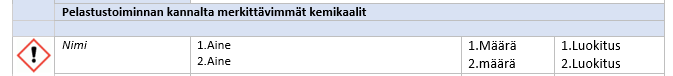 Rivi-/sarakekohtaiset ohjeet:KOHTEEN TIEDOT					PELASTUSLAITOKSEN TOIMINTAVAARALLISET AINEETYHTEYSTIEDOTPelastuslaitoksen tulee saada yhteys kiinteistöstä vastaavaan henkilöön ympärivuorokautisesti (24/7). Ensimmäiseksi yhteyshenkilöksi nimettyyn ollaan ensisijaisesti yhteydessä (esim. jos kohteessa hälyttää palolaitevika, automaattinen palohälytys, tai sattuu vesivahinko/tulipalo). Joku yhdyshenkilöistä tulee tavoittaa myös yöaikaan ja viikonloppuisin. Mikäli puhelinnumero on käytössä vain tiettynä aikana (esim. 8-16), merkitään tieto asiasta. Jos samalla henkilöllä on käytössään useampi puhelinnumero, lisätään hänen kohdalleen uusi rivi ja merkitään numero sekä tavoitettavuusaika. Yhteyshenkilöitä tulee nimetä vähintään kaksi. Paloilmoittimen hoitajan tulee olla nimetty ja koulutettu henkilö, hoitaja ei voi olla yritys.ERHEELLISTEN PALOILMOITUSTEN LASKUTUSTIEDOTTÄYTTÄJÄKohdekortti lähetetään word-muodossa pelastuslaitokselle, osoitteeseen pelastuslaitos@espoo.fiKohteen nimiPaloluokkaLiittymänumeroHenkilömäärä(Pää)käyttötarkoitusKohdesuunnitelmaKerrokset maan päälläKerrokset maan allaHuomiot viranomaiselleKiinteistön osoite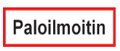 Paloilmoittimen osoiteSijainti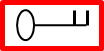 PutkilukkoKiinteistöön pääsy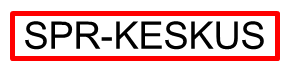 SammutusjärjestelmäKeskusSyöttö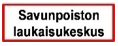 SavunpoistoSPOK sijainti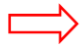 HyökkäysreititPalomieshissi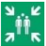 Poistumisjärjestely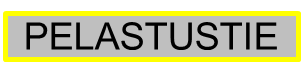 PelastustieNostopaikat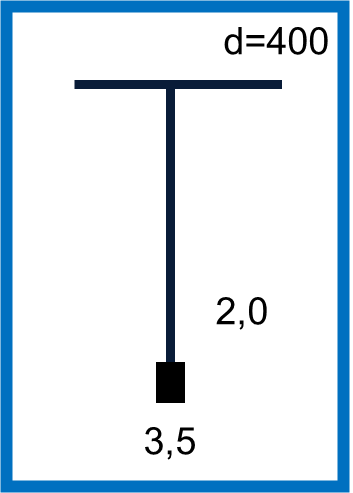 SammutusvesiputkistoSijaintiLähin palovesiasemaSammutusjätevesi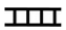 Katolle kulku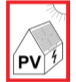 AurinkosähköHätäkatkaisu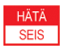 Sähköautojen latausHätäkatkaisuEnergiavarastoHätäkatkaisuHätäseis-/ erotuskytkimen sijainti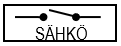 Sähköpääkytkin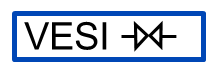 Vedenpääsulku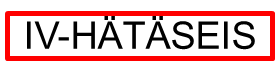 Ilmanvaihdon pysäytys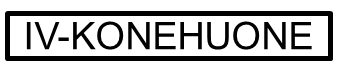 IV-konehuone sijaintiMuita sulkujaLisätiedotToiminnan laajuusKemikaalien valvojaPuhelinPelastustoiminnan kannalta merkittävimmät kemikaalitPelastustoiminnan kannalta merkittävimmät kemikaalitPelastustoiminnan kannalta merkittävimmät kemikaalitPelastustoiminnan kannalta merkittävimmät kemikaalit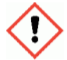 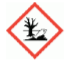 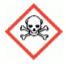 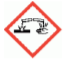 Palavat nesteet ja lämmitysöljytPalavat nesteet ja lämmitysöljytPalavat nesteet ja lämmitysöljytPalavat nesteet ja lämmitysöljyt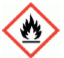 Kaasupullot ja säiliötKaasupullot ja säiliötKaasupullot ja säiliötKaasupullot ja säiliöt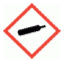 RäjähdysvaaraRäjähdysvaaraRäjähdysvaaraRäjähdysvaara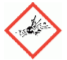 LisätiedotLisätiedotLisätiedotLisätiedotYhteyshenkilötPuhelinKloPaloilmoittimen hoitajaPuhelinKloSammutuslaitteiston hoitajaPuhelinKloKiinteistön huoltoPuhelinKloVartiointiPuhelinKloLaskutettava yritys/asiakasY-tunnus/henkilötunnusLaskutusosoiteAsiakkaan viiteVerkkolaskutusosoiteVälittäjätunnusOperaattoriYhteyshenkilöTitteliPuhelinSähköpostiNimiPuhelinSähköpostiPäivämäärä